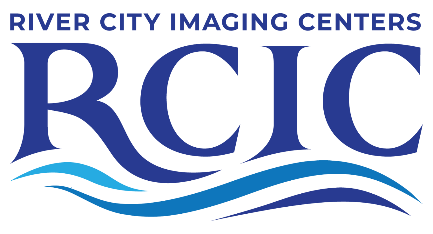 AUTHORIZATION TO RELEASE HEALTHCARE INFORMATIONPatient Name: ______________________________________ Date of Birth: __________________I request and authorize River City Imaging Centers to release protected healthcare information to:(Please list facility or doctor’s name, address, phone number and fax number):___________________________________________________________________________________________________________________________________________________________________________________________________________________________________________________________________________________________________________________________________________I understand that I may revoke this authorization at any time by submitting a written request to River City Imaging Centers, as per the office’s Notice of Privacy Practices. I understand that by signing this authorization, this information will be used by River City Imaging Centers to make determinations for the release of my protected health information. I also under this authorization will remain in effect until I request an update and/or amendment. Signature: _____________________________          Date: _________________________________